Городской округ Долгопрудный Московской областиАДМИНИСТРАЦИЯПОСТАНОВЛЕНИЕот 01.12.2020   № 583-ПАОб утверждении титульных списков объектов, элементов благоустройства и средств наружного освещения придомовых территорий многоквартирных домов, территорийобщего пользования городского округа Долгопрудный Московской областиВ соответствии с Федеральным законом от 06.10.2003 № 131-ФЗ «Об общих принципах организации местного самоуправления в Российской Федерации», Законом Московской области от 30.12.2014 № 191/2014-ОЗ «О регулировании дополнительных вопросов в сфере благоустройства в Московской области», Законом Московской области от 28.10.2011 № 176/2011-ОЗ «О нормативах стоимости предоставления муниципальных услуг, оказываемых за счет средств бюджетов муниципальных образований Московской области, применяемых при расчетах межбюджетных трансфертов», распоряжением Министерства благоустройства Московской области от 06.05.2020 № 10Р-19 «Об утверждении форм титульных списков объектов благоустройства», решением Совета депутатов города Долгопрудного Московской области от 21.09.2018 № 52-нр «Об утверждении Правил благоустройства территории городского округа Долгопрудный Московской области», на основании Устава городского округа Долгопрудный Московской области, в целях реализации единых норм и требований в сфере благоустройства на территории городского округа Долгопрудный Московской области, а также обеспечения комфортного и безопасного проживания граждан в городском округе Долгопрудный Московской областиП О С Т А Н О В Л Я Ю:1. Утвердить:1) Сводный титульный список объектов благоустройства, расположенных на территории городского округа Долгопрудный Московской области согласно Приложению 1 к настоящему постановлению (актуальность сведений по состоянию на 01.04.2020);2) Сводный титульный список элементов благоустройства, расположенных на  территории городского округа Долгопрудный Московской области согласно Приложению 2      к настоящему постановлению (актуальность сведений по состоянию на 01.04.2020);3) Сводный титульный список средств наружного освещения придомовых территорий многоквартирных домов, территорий общего пользования городского округа Долгопрудный Московской области согласно Приложению 3 к настоящему постановлению (актуальность сведений по состоянию на 01.04.2020).2. Признать утратившим силу постановление администрации городского округа Долгопрудный от 09.09.2020 № 432-ПА «Об утверждении титульных списков объектов и элементов благоустройства городского округа Долгопрудный Московской области».3. МАУ «Медиацентр «Долгопрудный» (Пахомов А.В.) опубликовать настоящее постановление с приложениями в официальном печатном средстве массовой информации городского округа Долгопрудный «Вестник «Долгопрудный» и разместить его на официальном сайте администрации городского округа Долгопрудный.4. Настоящее постановление вступает в силу с момента его подписания.5. Контроль  за  исполнением настоящего постановления  возложить на Кульчицкого И.И. -  заместителя главы администрации.Глава городского округа                                                                            В.Ю. Юдин                                                                                                                                                                 Приложение 1                                                                                                                                                                     к постановлению администрации                                                                                                                                                                  городского округа Долгопрудный                                                                                                                                           от 01.12.2020   № 583-ПАСводный титульный список объектов благоустройства, расположенных на территории городского округа Долгопрудный Московской области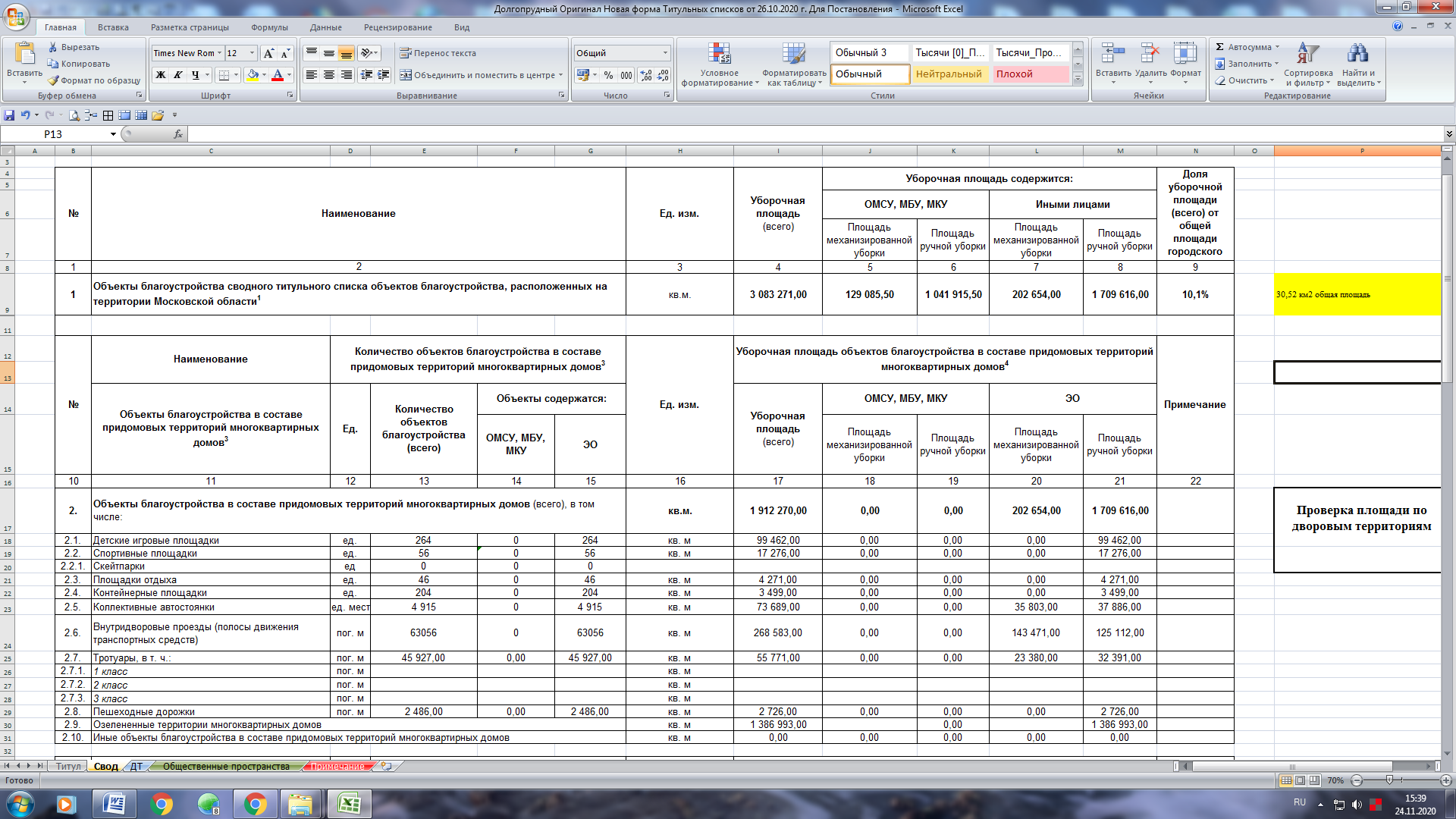 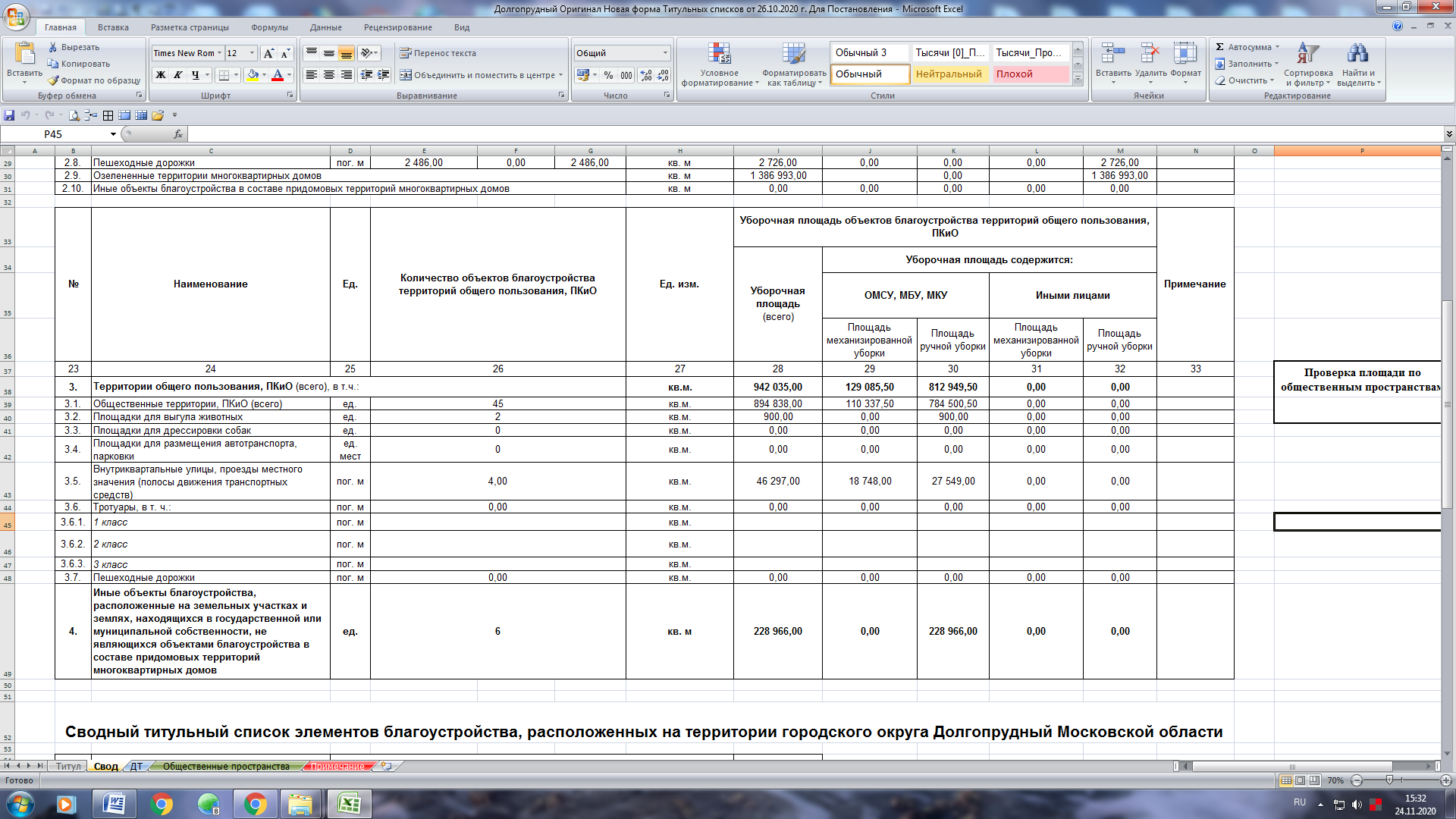                                                                                                                                                                  Приложение 2                                                                                                                                                                   к постановлению администрации                                                                                                                                                                  городского округа Долгопрудный                                                                                                                                            от 01.12.2020   № 583-ПАСводный титульный список элементов благоустройства, расположенных на территории городского округа Долгопрудный Московской области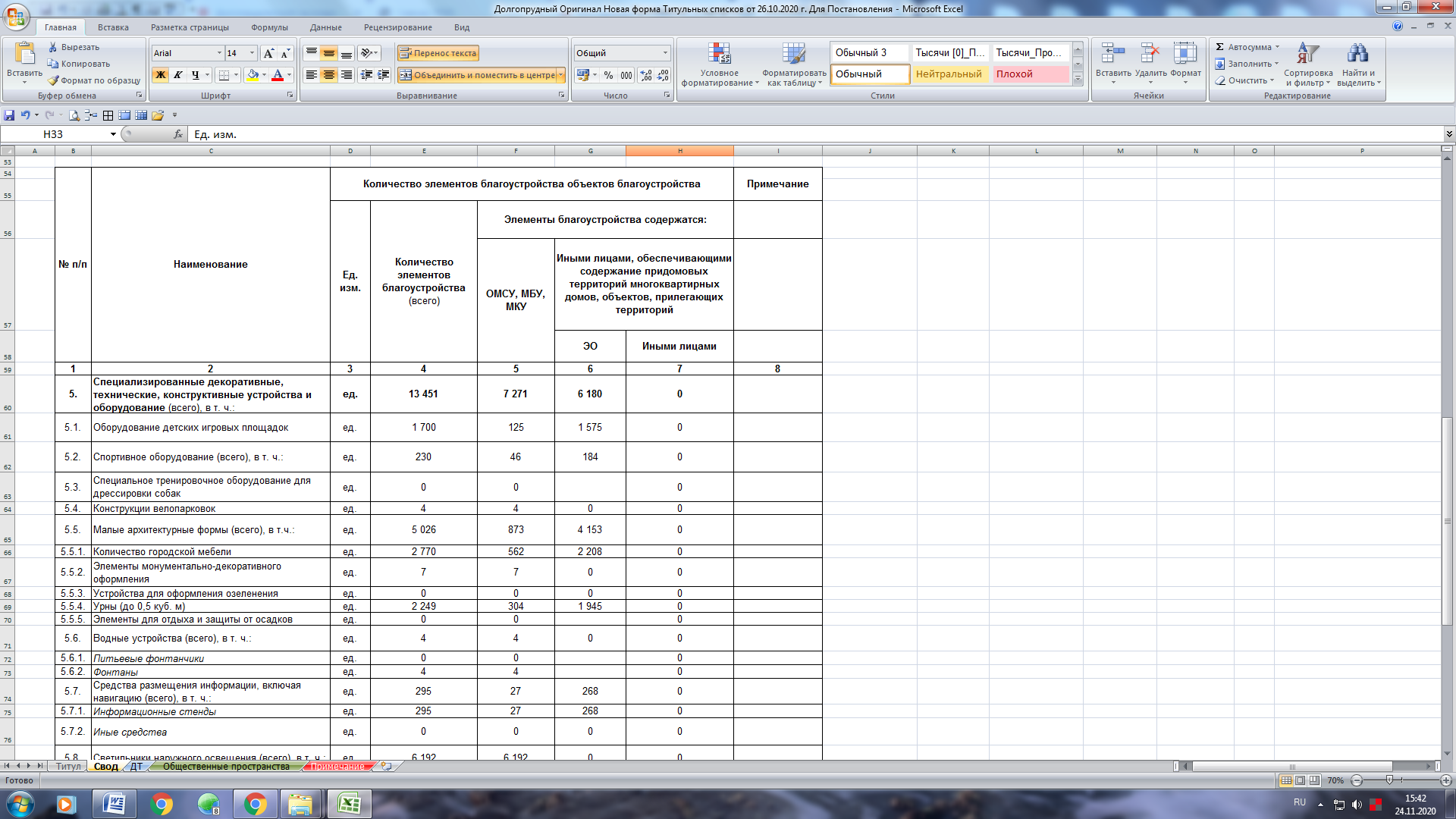 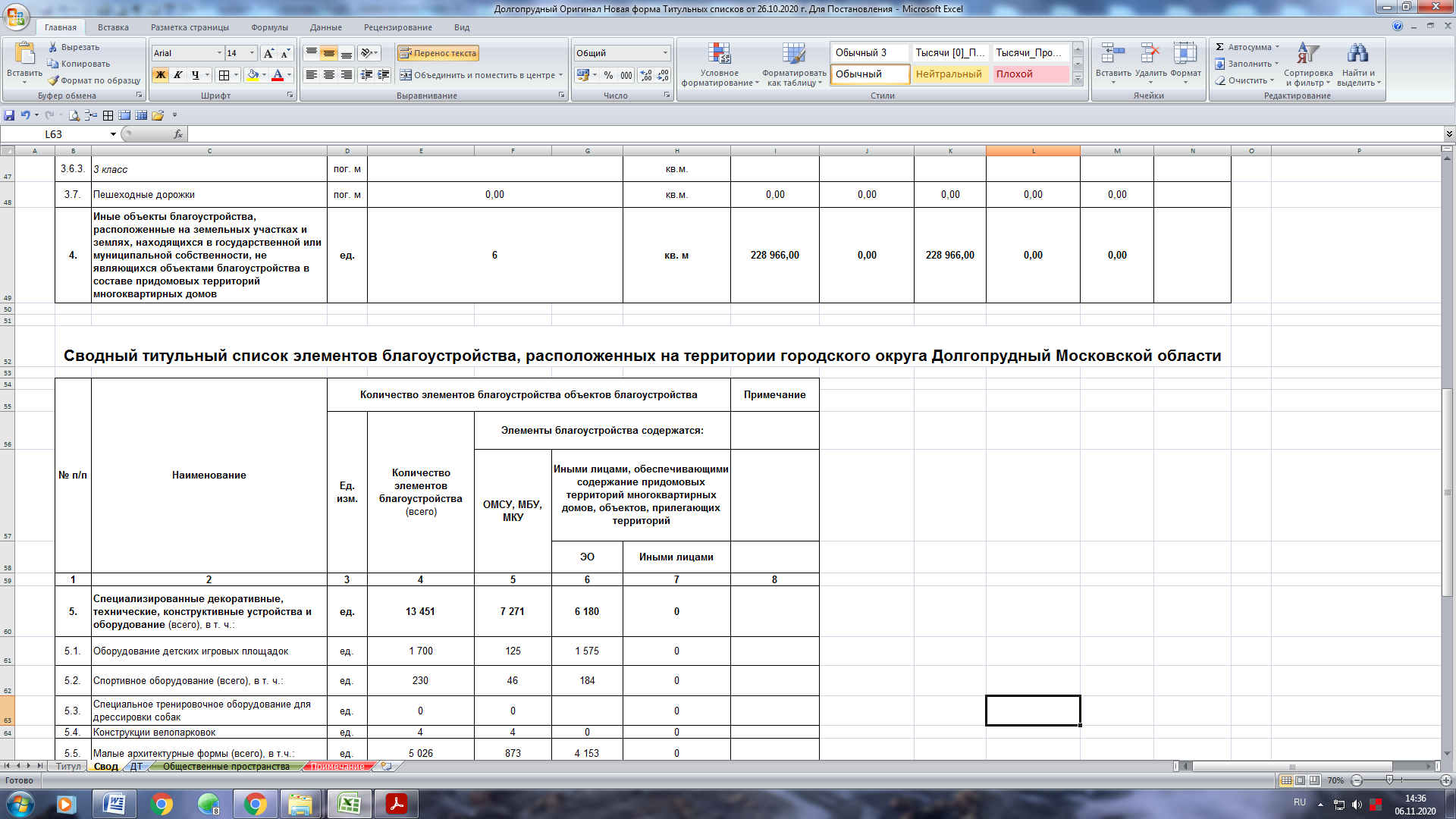 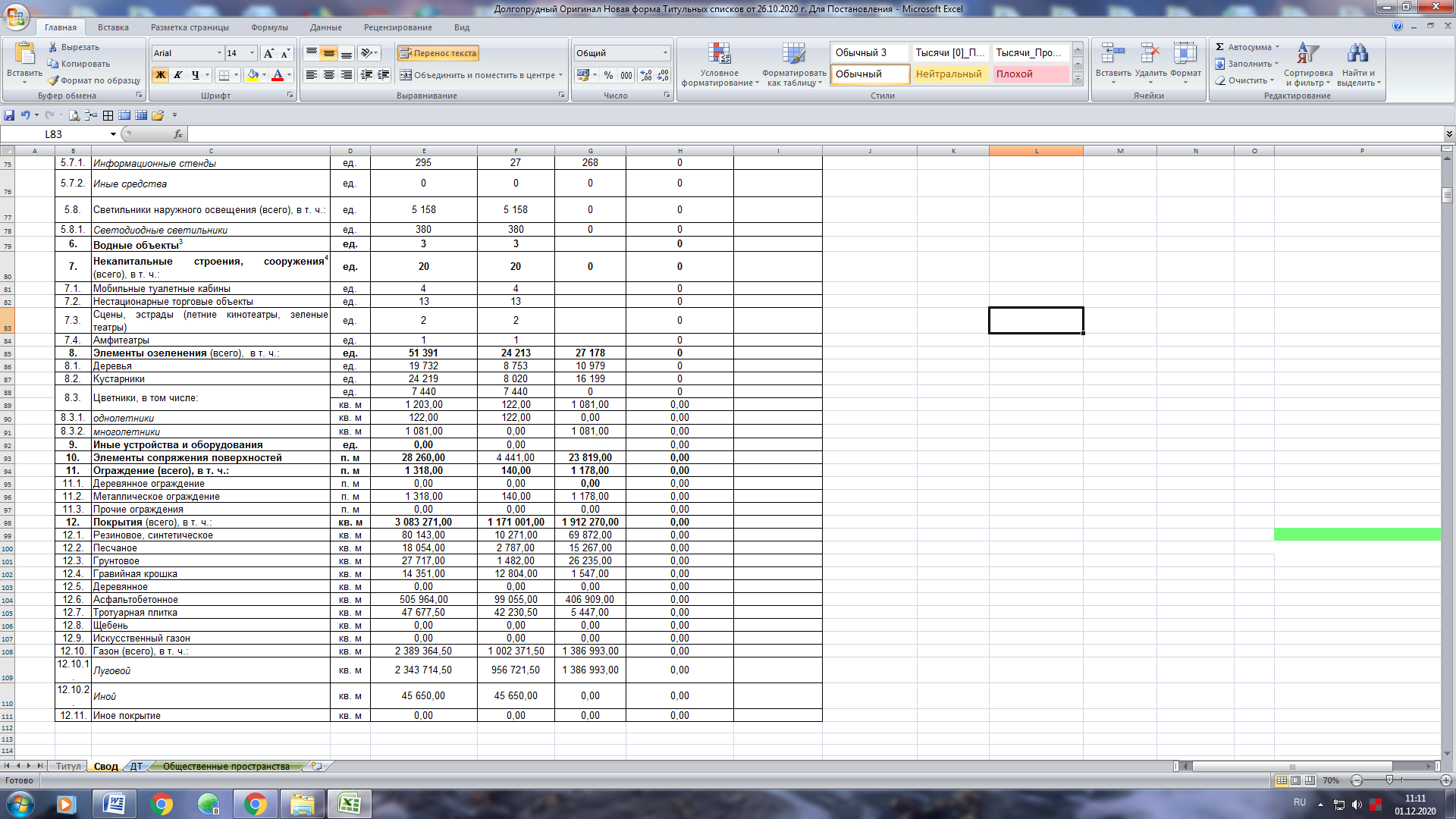                                                                                                                                                                   Приложение 3                                                                                                                                                                   к постановлению администрации                                                                                                                                                                  городского округа Долгопрудный                                                                                                                                           от 01.12.2020   № 583-ПАСводный титульный список средств наружного освещения придомовых территорий многоквартирных домов, территорий общего пользования городского округа Долгопрудный Московской области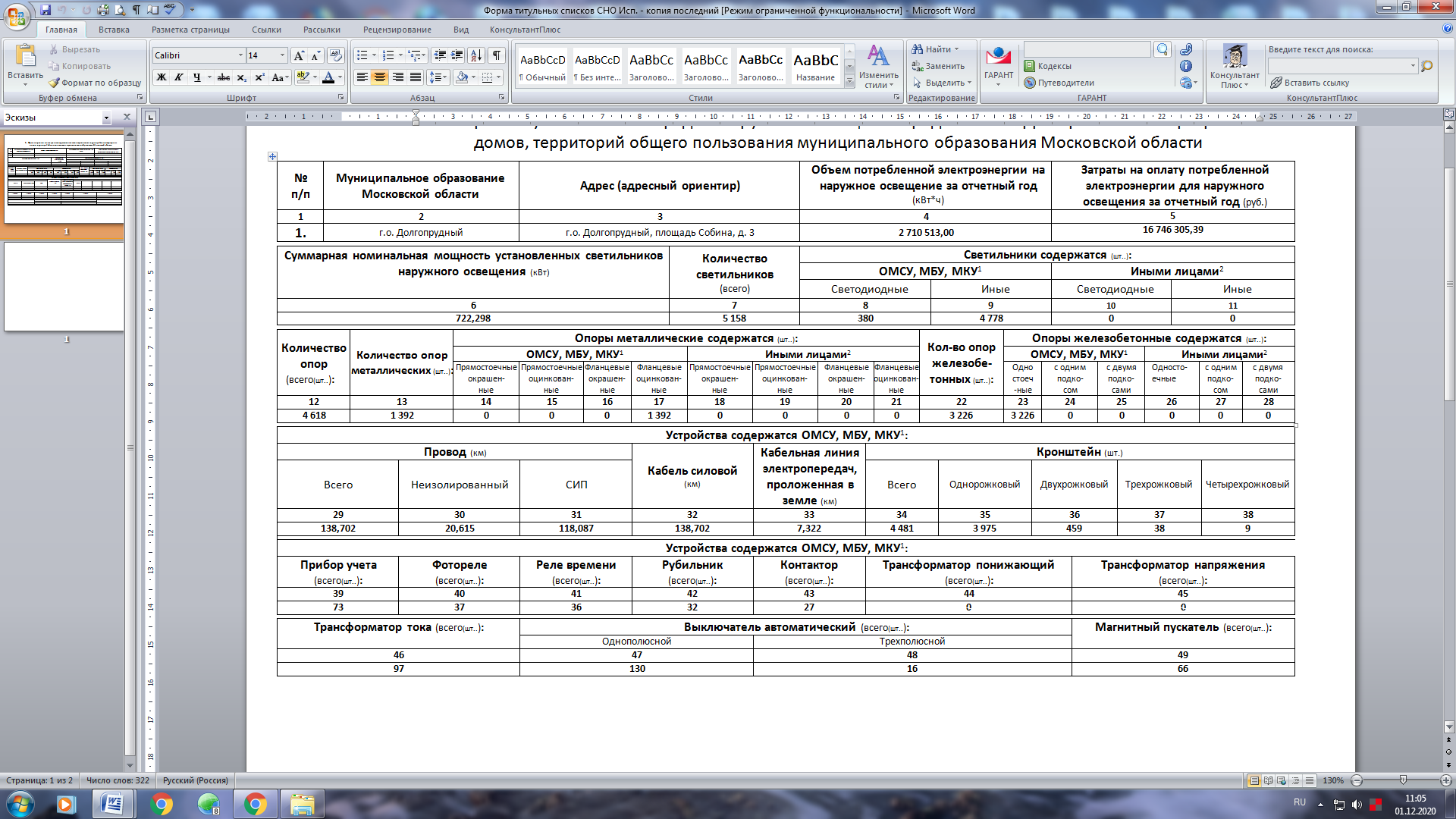 